Publicado en Monterrey, Nuevo León el 22/07/2021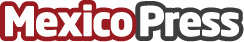 Impermeabilización de techos: soluciones convencionales y ecológicas, según ImpercauchoEn la actualidad existen diferentes opciones de impermeabilizantes de techos, pues las necesidades, especificaciones de aplicación y la sumada sustentabilidad, ha creado soluciones cada vez más innovadoras para el cuidado de los techos, paredes y superficiesDatos de contacto:Lizeth Torres8121380574Nota de prensa publicada en: https://www.mexicopress.com.mx/impermeabilizacion-de-techos-soluciones Categorías: Nacional Bricolaje Ecología Otras Industrias http://www.mexicopress.com.mx